Благоустройство дворовой территории многоквартирных домов №№ 1, 3, 10 по ул. Виктора Миронова, №№ 25, 25 корп. 2 по ул. Юрия Гагарина и          №№ 12, 14, 20 по ул. Анатолия БредоваБлагоустройство объекта реализуется в рамках федерального приоритетного проекта «Формирование комфортной городской среды».Объект включен в программу «Формирование современной городской среды на территории муниципального образования город Мурманск» на 2017 год, утвержденную постановлением администрации города Мурманска от 25.05.2017 № 1586, в государственную программу Мурманской области «Формирование современной городской среды Мурманской области на 2017 год», утвержденную постановлением Правительства Мурманской области от 14.03.2017 № 125-ПП.Общая стоимость работ – 23 105 600,0 (двадцать три миллиона сто пять тысяч шестьсот) рублей.Финансирование объекта осуществляется из средств:- федерального бюджета в сумме 14 569 600,0 рублей;- регионального бюджета Мурманской области в сумме 8 465 900,0 рублей;- бюджетных средств муниципального образования город Мурманск в сумме 70 200,0 рублей.Заказчик – ММБУ «Управление дорожного хозяйства» города Мурманска. Проектировщик – ММБУ «Управление дорожного хозяйства» города Мурманска.Подрядчик – ООО «Инмар» (город Мурманск), ИНН 5190011423.Срок выполнения работ по договору – с 05.09.2017 по 30.11.2017. Проектом предусмотрены работы по ремонту дворовых проездов и тротуаров с заменой асфальтобетонного покрытия, устройству детских площадок с установкой малых архитектурных форм, установке бортового камня, ограждений, восстановлению газонов с внесением растительного слоя земли и посевом трав. Кроме того, в целях увеличения энергоэффективности выполнен капитальный ремонт сети наружного освещения: замена 25 светильников на существующих опорах наружного освещения, для освещения ранее затененных участков - установка 11 новых опор освещения, подвеска самонесущих изолированных проводов СИП2 в количестве 1100 м.При подборе оборудования учтены потребности маломобильных групп населения. В реализации проекта трудовое участие принимали жители вышеуказанных многоквартирных домов. Работы на объекте начаты 13.09.2017, завершены 25.12.2017.Подрядной организации предъявлены штрафные санкции за несоблюдение сроков выполнения работ.До 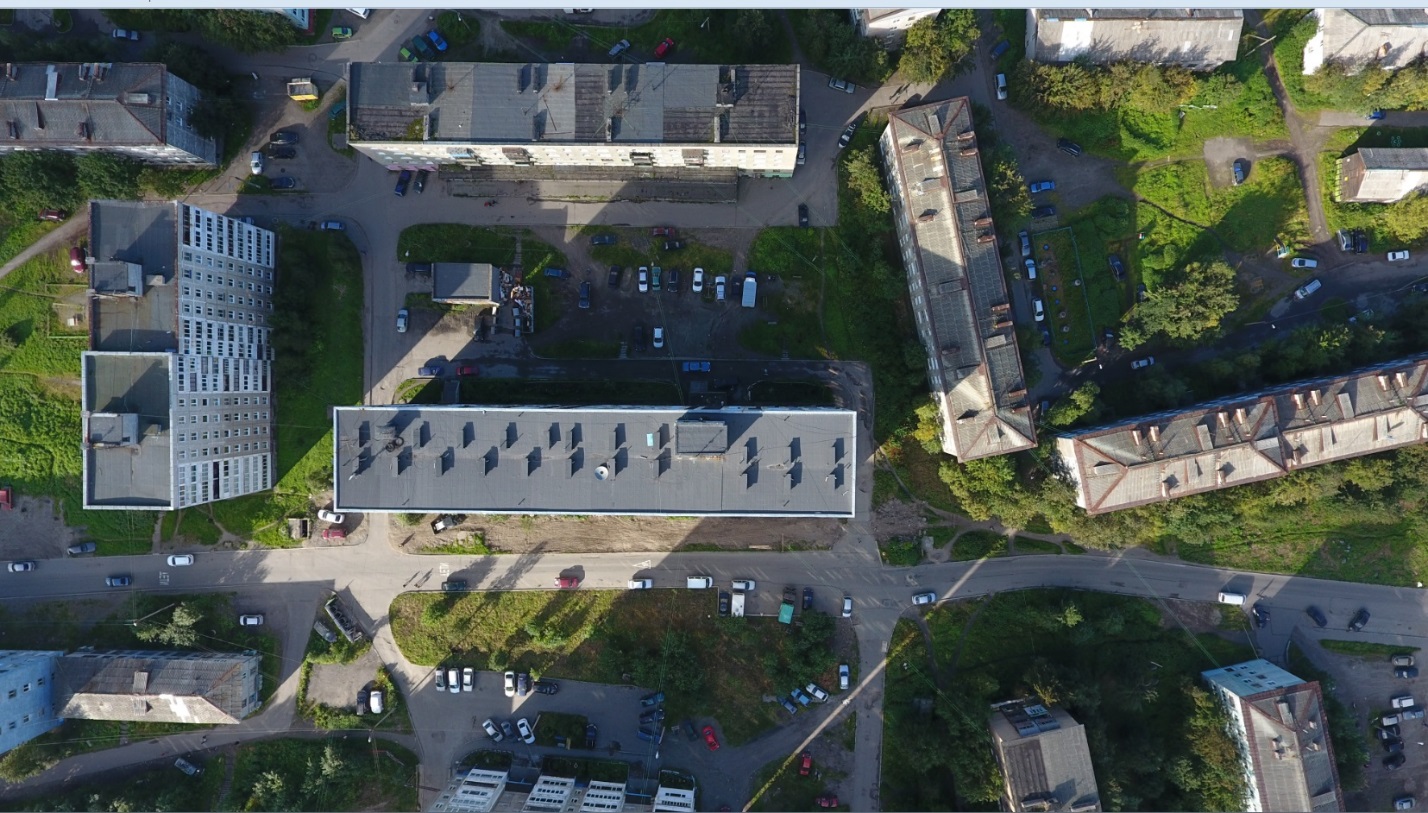 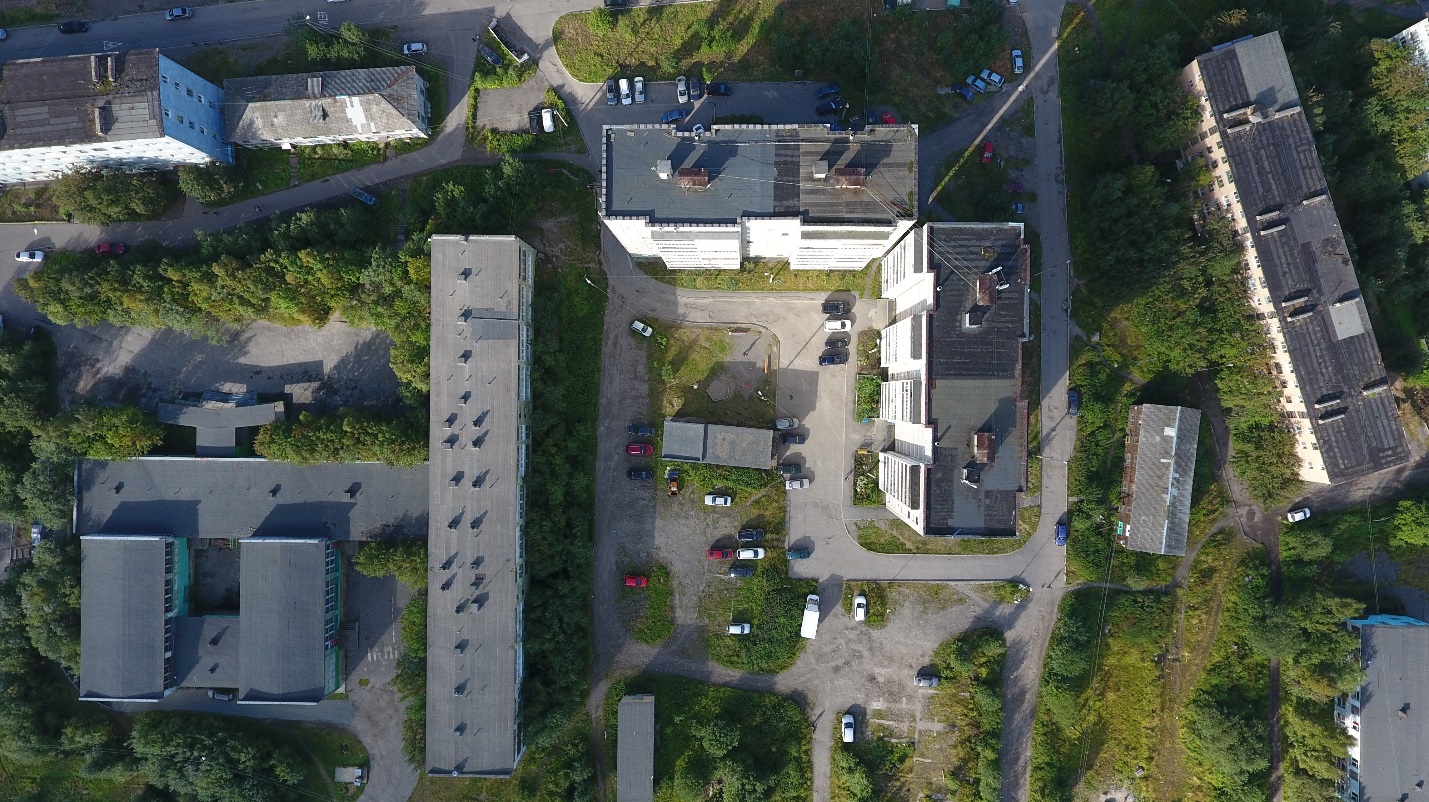 	После 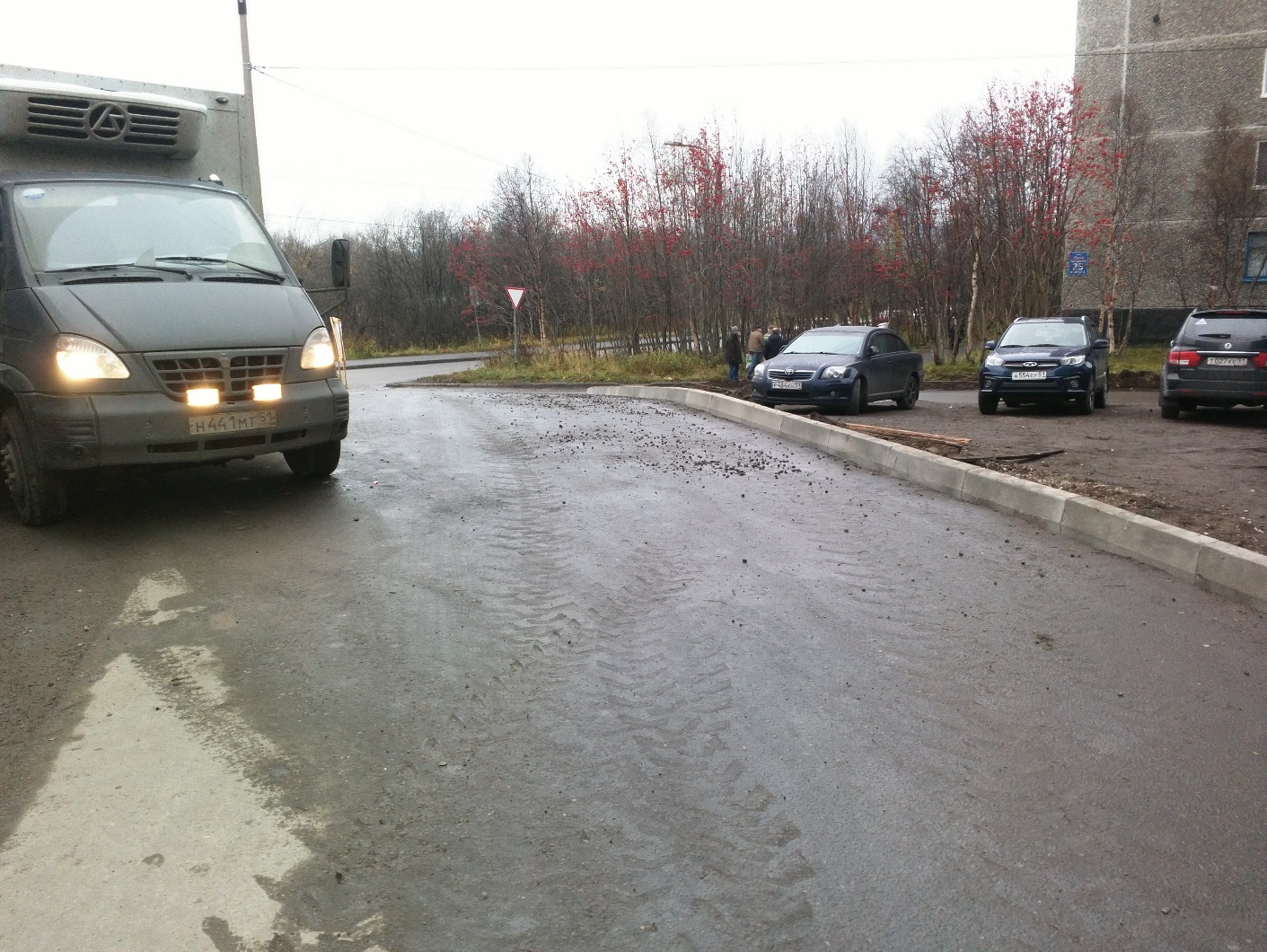 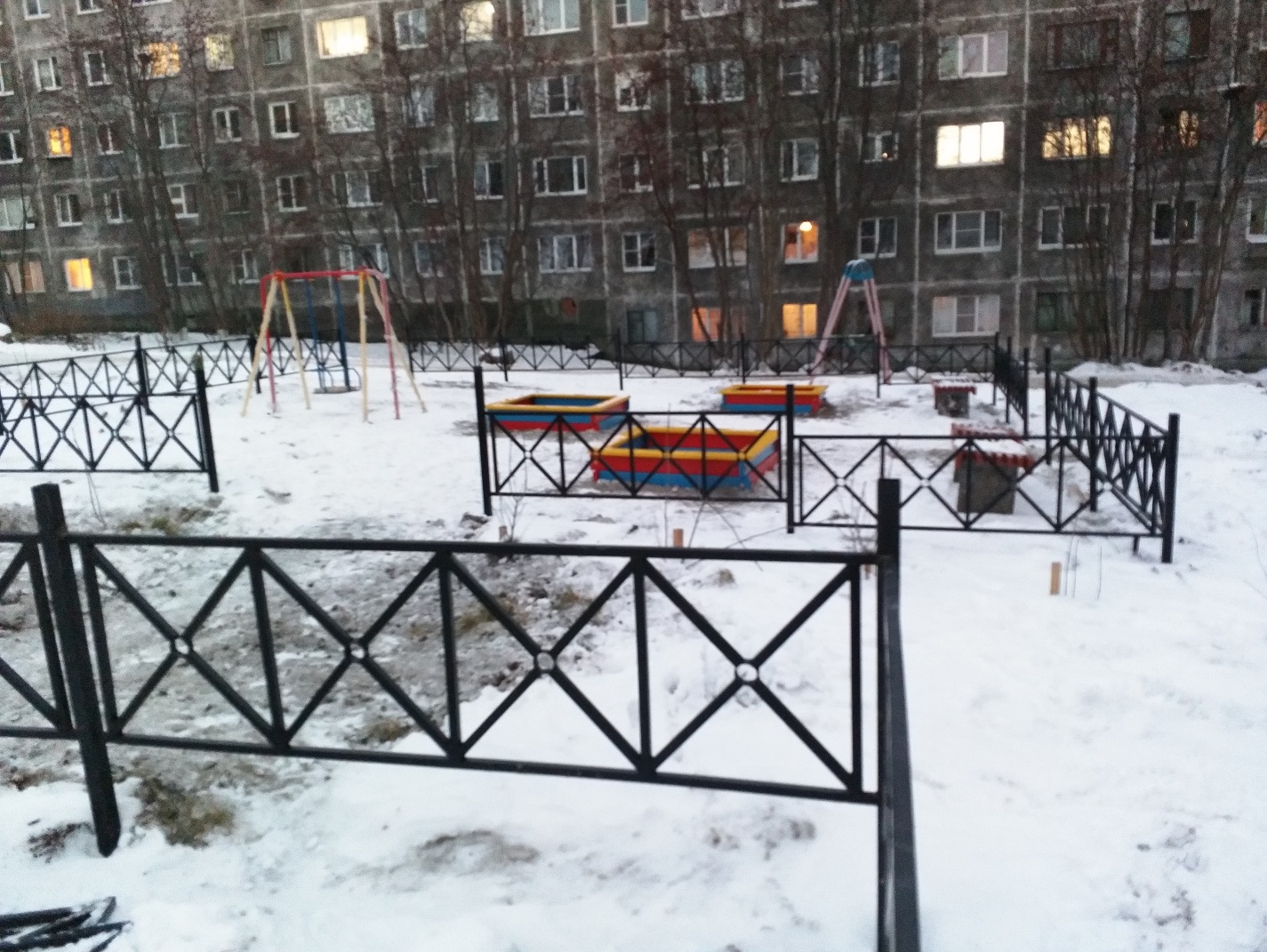 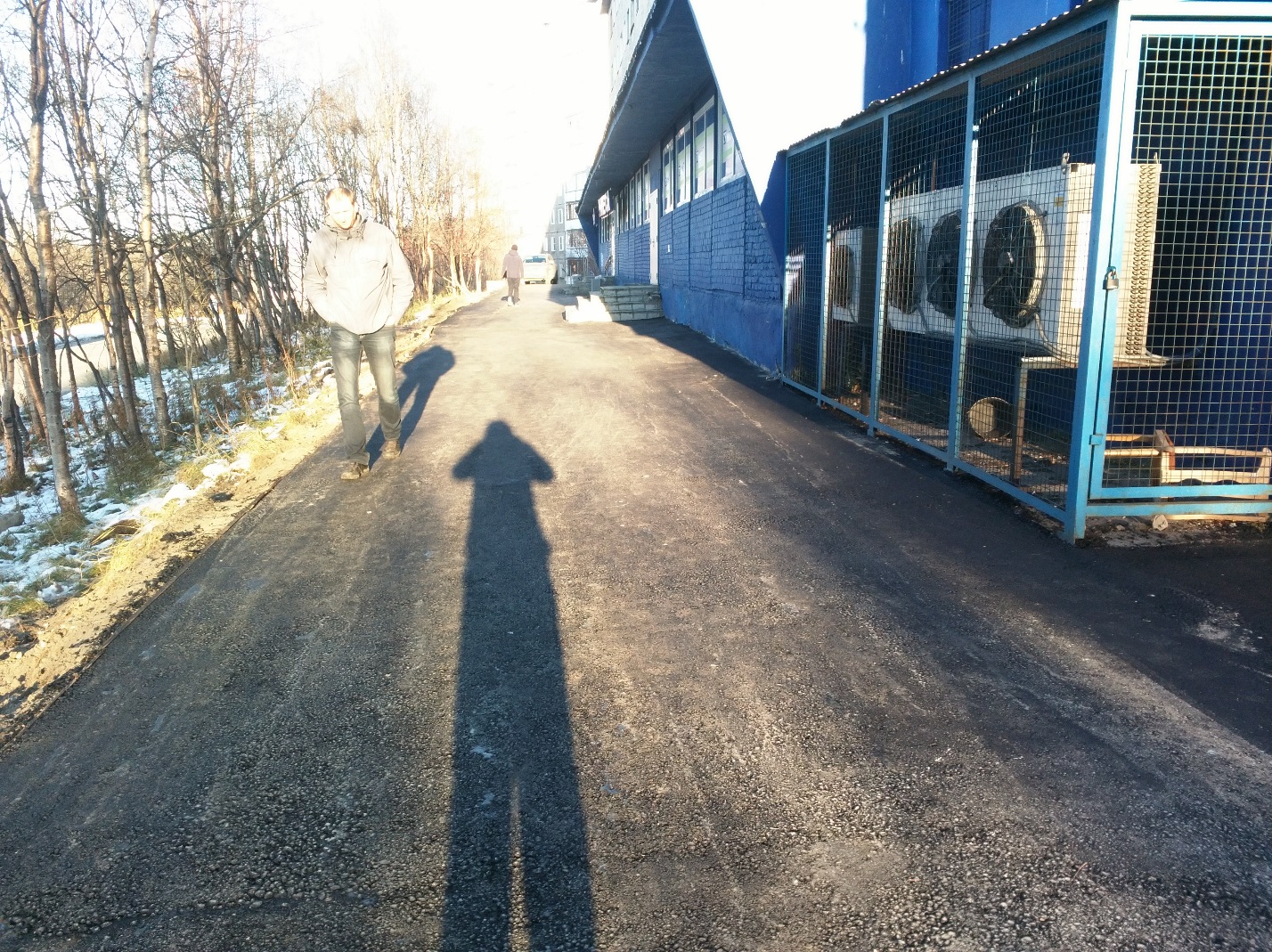 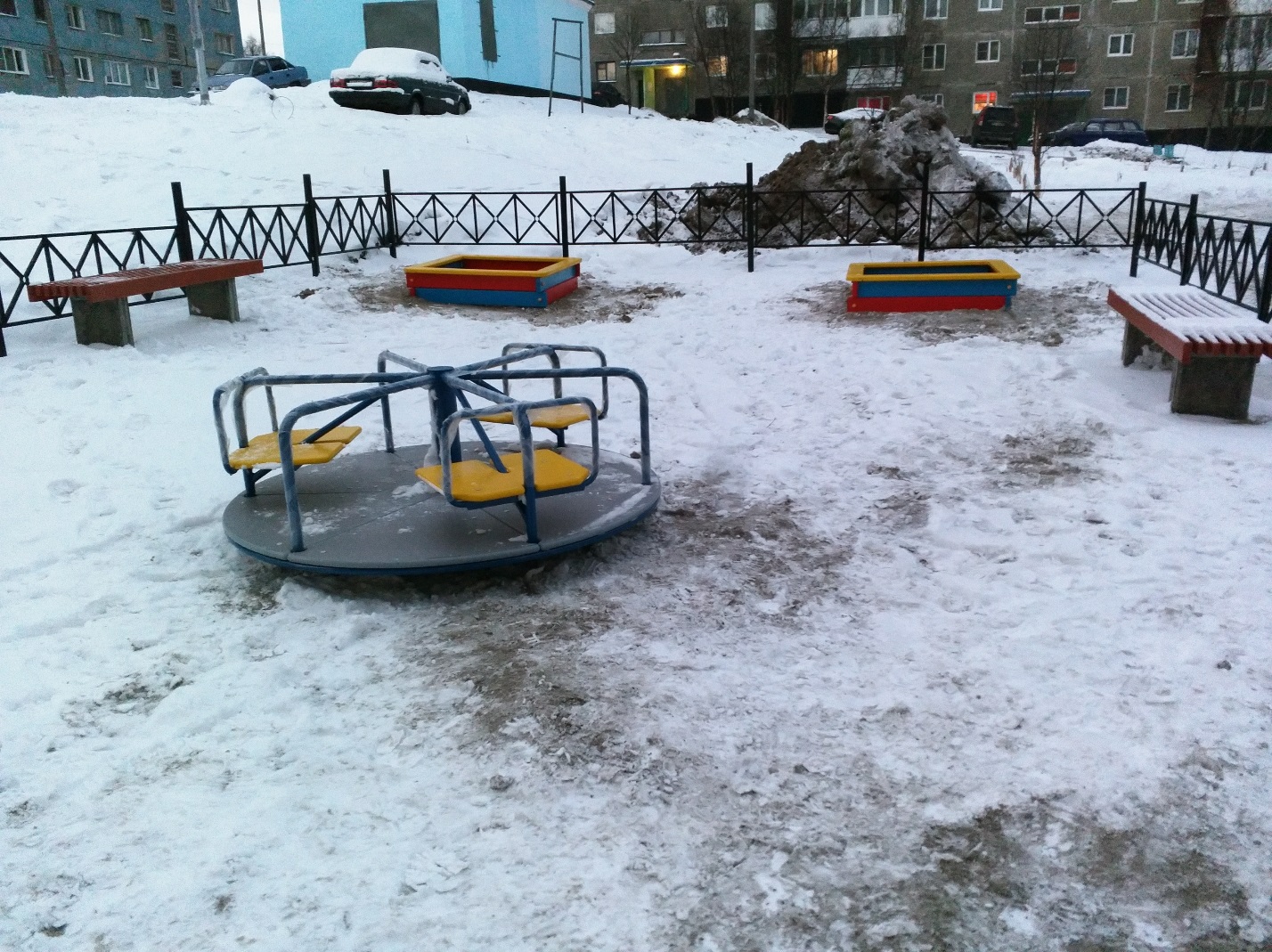 